PoniedziałekCześć, tu Adam .Dzisiaj zobaczyłem cos dziwnego, nie wiedziałem, co to było- jakieś dziwne stworzenie . Ma długie włosy. Kręci się w pobliżu i ciągle mi przeszkadza. Pewnie będzie deszcz .WtorekTo znowu ja. Będąc na przechadzce podziwiałem sobie wodospad. Uważam ,że to najwspanialsza rzecz w okolicy.To coś nazwało to WODOSPADEM NIAGARA!!! Nie mam pojęcia, dlaczego!!! Powiedziało, że to wygląda jak wodospad NIAGARA!!! To po prostu głupota!!! ŚrodaSiemkaDziś, żeby nie zmoknąć, wybudowałem sobie super szałas . Niestety, to wlazło do mojego szałasu !!! Co to ma być? Bez najmniejszego zastanowienia wyrzuciłem to z mojego szałasu. To coś nagle zaczęło wytwarzać wodę z dziur ,którymi patrzy i drzeć się, jakby słoń temu nadepnął na ucho.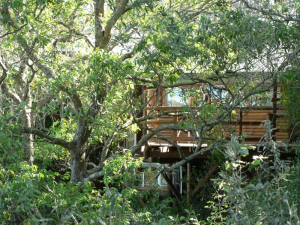 PiątekWitam.Dziś znalazłem bardzo stosowną nazwę dla tej okolicy : ,,OGRÓD RAJSKI''. Czyż nie spoko? To stworzenie uważa, że to nie ogród, lecz park Niagara. To przecież samowolka! Lecz najbardziej dobiły mnie tabliczki z napisami "nie deptać trawy". Moje życie nie jest już takie szczęśliwe :(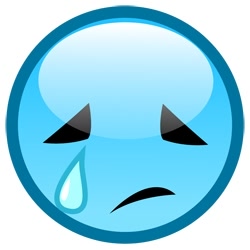 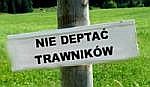 WtorekJołNiestety, cała okolica została zaśmiecona przez drażniące napisy "DO WIRU WODNEGO, DO KOZIEJ WYSPY, DO JASKINI WIATRÓW". Park pewnie stałby się przytulnym letniskiem, na szczęście taki zwyczaj tu nie panuje.NiedzielaCześć Udało mi się przetrwaćCzwartek To jaMówiła że powstała z mojego żebra!?!?!? To był chyba żart, bo żadnego z żeber mi nie brakuje??????PiątekSię maMówiła coś, że wąż jej radził, żeby spróbowała jakiegoś owocu i że dzięki temu posiądzie jakąś wspaniałą wiedzę. Mówiłem jej, że z tego nic dobrego nie wyniknie.Środa Cześć Ewa zjadła ten owoc i nastąpiła KATASTROFA!!! Jeden tygrys zeżarł mojego konia i pewnie zeżarłby też mnie, gdybym nie zwiał .//////////////////////////////////////////////////////////////////////////////////////////////////////Adam G.